14th MALAYSIAN CHESS FESTIVAL 201725th AUGUST – 04th SEPTEMBERASTRO MERDEKA OPEN RAPID TEAM CHESS CHAMPIONSHIP2nd DATIN YEE WAI FONG MERDEKA JUNIOR TEAM CHESS CHAMPIONSHIP 25th Aug (Friday)		Team Manager’s Meeting	14:30				Round 1 – 3				15:00 - 16:15 - 17:3026th Aug (Saturday)	Round 4 – 6				08:30 - 09:45 - 11:00						Lunch				Rounds 7 – 9				13:00 - 14:15 - 15:30				Merdeka Blitz			16:45				Prize Giving				18:0027th Aug (Sunday)	8th DATCC/DATIN YEE WAI FONG AGE-GROUP CHESS CHAMPIONSHIP14th IGB DATO’ ARTHUR TAN MALAYSIAN OPEN CHESS CHAMPIONSHIP8th IGB SENIORS OPEN CHESS CHAMPIONSHIP12th GOLDIS MALAYSIA CHESS CHALLENGE27th Aug (Sunday)		Arrival28th Aug (Monday)	Players Meeting			12:00				Round 1 				15:0029th  Aug (Tuesday)	Round 2 & 3 			09:00 & 15:0030th Aug (Wednesday)	Round 4 & 5	 			09:00 & 15:0031st Aug (Thursday) 	MERDEKA DAY - FREE DAY (12:00 – 18:00)(Individual Rapid Chess Championship (Open/U18/U12)01st Sep (Friday)		Round 6				15:0002nd Sep (Saturday)	Round 7 & 8				09:00 & 15:0003rd Sep (Sunday)		Round 9				09:00				Festival Blitz				13:00				Prize Giving / Dinner		20:0004th Sep (Monday)		DepartureMERDEKA BLITZ CHESS CHAMPIONSHIP – (16:45 - Sat, 26th August) MALAYSIA FESTIVAL BLITZ CHESS CHAMPIONSHIP (13:00 - Sun, 03rd September)DAT Chess Centre, F-3A-09 StarParc Point,  Jalan Taman Ibu Kota, Taman Danau Kota, 53300 Kuala Lumpur, MALAYSIATel: +(60) 193158098 – Fax: +(603)40244337 – Webpage: http://datcc.net/ - http://datchesscenter.com/Email to All : aham@pc.jaring.asia, datcc@outlook.com, ahamchess@yahoo.comPOSTAL & COURIER ADDRESS: 5110 MEDAN INTAN APARTMENT, JALAN 1/21C, GOMBAK, 53000 KL14th IGB Dato’ Arthur Tan International Open Chess Championship 2017This 9 Round individual tournament is open to all players. FIDE rules and regulations will apply. The tournament will be FIDE rated. The Swiss Manager Program will be used for pairings. The games will be played according to the schedule below. Time Control is 90 minutes + 30 seconds increment from move 1. All mobile phones & electronic devices are banned in the tournament hall. PLAYERS WITHOUT A FIDE ID. NO WILL NOT BE ACCEPTED!All officials & players should be smartly attired in the playing hall. The Organizer reserves the right to reject entries.ENTRY FEES IN US$:Venue: Ballroom, 5th Floor, CitiTel Mid Valley Hotel, Mid Valley Megamall, Lingkaran Syed Putra, 59200 KL. Accommodation: All players are required to budget for their own board and lodging as well as transportation needs. First 10 GMs to register will be provided accommodation on a twin-sharing basis. Conditions for Titled Players: No tournament entry fee for GMs, IMs, WGMs, WIMs and players rated above 2500 on the August 2017 FIDE Rating List. Room rates are US$70 per room per day on a twin-sharing basis with breakfast. Tournament Entry Fees: In US $ - There will be 20 % discount if entry fees are paid before 1st May 2017. There will be 10 % discount if entry fees are paid before 1st July 2017. Tournament Entry Fees must be paid before the Closing date on: 1st August 2017. Entries after this date will be charged double.* CompulsoryMODE OF PAYMENT (Bank In)1.	The entry form and a copy of pay-in-slip & mobile no MUST be faxed to 03-40244337OR a scan copy emailed to:  aham@pc.jaring.asia, ahamchess@yahoo.com, datcc@outlook.com,  (Attn: Abd. Hamid Majid, not later than 01 August 2017)2.	STRICTLY NO REGISTRATION BY TELEPHONE OR SMS OR WhatsApp3.	Or direct submission of entry form with cash to Organizing Secretary Abd Hamid Majid.4. 	An acknowledgement SMS will be sent as confirmation of receipt.DAT Chess Centre, F-3A-09 StarParc Point,  Jalan Taman Ibu Kota, Taman Danau Kota, 53300 Kuala Lumpur, MALAYSIATel: +(60) 193158098 – Fax: +(603)40244337 – Webpage: http://datcc.net/- http://datchesscenter.com/Email to All : aham@pc.jaring.asia, datcc@outlook.com, ahamchess@yahoo.comPOSTAL & COURIER ADDRESS: 5110 MEDAN INTAN APARTMENT, JALAN 1/21C, GOMBAK, 53000 KL   8th IGB International Seniors Open Chess Championship 2017This 9 Round individual tournament is open to all players above 50 years (DOB: 1967) and Women 45 years (DOB: 1972).  FIDE rules and regulations will apply. The tournament will be FIDE rated. The Swiss Manager Program will be used for pairings. The games will be played according to the schedule below. Time Control is 90 minutes + 30 seconds increment from move 1.All mobile phones & electronic devices are banned in the tournament hall. PLAYERS WITHOUT A FIDE ID. NO WILL NOT BE ACCEPTED!All officials & players should be smartly attired in the playing hall. The Organizer reserves the right to reject entries.Venue: Ballroom, 5th Floor, CitiTel Mid Valley Hotel, Mid Valley Megamall, Lingkaran Syed Putra, 59200 KL. Accommodation: All players are required to budget for their own board and lodging as well as transportation needs. First 10 GMs to register will be provided accommodation on a twin-sharing basis. Conditions for Titled Players: No tournament entry fee for GMs, IMs, WGMs, WIMs and players rated above 2301 on the Aug 2017 FIDE Rating List. Room rates are US$70 per room per day on a twin-sharing basis with breakfast. Tournament Entry Fees: In Ringgit Malaysia. - There will be 20 % discount if entry fees are paid before 1st May 2017. There will be 10 % discount if entry fees are paid before 1st July 2017. Tournament Entry Fees must be paid before the closing date on: 1st August 2017. Entries after this date will be charged double.* CompulsoryMODE OF PAYMENT (Bank In)1.	The entry form and a copy of pay-in-slip & mobile no  MUST be faxed to 03-40244337OR a scan copy emailed to:  aham@pc.jaring.asia, ahamchess@yahoo.com, datcc@outlook.com,  (Attn: Abd. Hamid Majid, not later than 01 August 2017)2.	STRICTLY NO REGISTRATION BY TELEPHONE OR SMS OR WhatsApp3.	Or direct submission of entry form with cash to Organizing Secretary Abd Hamid Majid.4. 	An acknowledgement SMS will be sent as confirmation of receipt.DAT Chess Centre, F-3A-09 StarParc Point,  Jalan Taman Ibu Kota, Taman Danau Kota, 53300 Kuala Lumpur, MALAYSIATel: +(60) 193158098 – Fax: +(603)40244337 – Webpage: http://datcc.net/- http://datchesscenter.com/Email to all: aham@pc.jaring.asia, datcc@outlook.com, ahamchess@yahoo.comPOSTAL & COURIER ADDRESS: 5110 MEDAN INTAN APARTMENT, JALAN 1/21C, GOMBAK, 53000 KL12th GOLDIS Malaysia Chess Challenge 2017This 9 Round individual tournament is open to all players rated below FIDE Rtg 2000 (Aug 2017). Any player who has crossed the 2000 Rating Barrier at any time will not be allowed to play in this section. FIDE rules and regulations will apply. The tournament will be FIDE rated. The Swiss Manager Program will be used for pairings. The games will be played according to the schedule below. Time Control is 90 minutes + 30 seconds increment from move 1. .All mobile phones & electronic devices are banned in the tournament hall. PLAYERS WITHOUT A FIDE ID. NO WILL NOT BE ACCEPTED!All officials & players should be smartly attired in the playing hall. The Organizer reserves the right to reject entries.Venue: Ballroom, 5th Floor, CitiTel Mid Valley Hotel, Mid Valley Megamall, Lingkaran Syed Putra, 59200 KL. Accommodation: All players are required to budget for their own board and lodging as well as transportation needs. Room rates are US$70 per room per day on a twin-sharing basis with breakfast. Tournament Entry Fees: In Ringgit Malaysia (RM) – There will be 20 % discount if entry fees are paid before 1st May 2017. There will be 10 % discount if entry fees are paid before 1st July 2017Tournament Entry Fees must be paid before the closing date on: 1st August 2017. Entries after this date will be charged double.MODE OF PAYMENT (Bank In)1.	The entry form and a copy of pay-in-slip & mobile no  MUST be faxed to 03-40244337OR a scan copy emailed to:  aham@pc.jaring.asia, ahamchess@yahoo.com, datcc@outlook.com,  (Attn: Abd. Hamid Majid, not later than 01 August 2017)2.	STRICTLY NO REGISTRATION BY TELEPHONE OR SMS OR WhatsApp3.	Or direct submission of entry form with cash to Organizing Secretary Abd Hamid Majid.4. 	An acknowledgement SMS will be sent as confirmation of receipt.DAT Chess Centre, F-3A-09 StarParc Point,  Jalan Taman Ibu Kota, Taman Danau Kota, 53300 Kuala Lumpur, MALAYSIATel: +(60) 193158098 – Fax: +(603)40244337 – Webpage: http://datcc.net/- http://datchesscenter.com/Email to All : aham@pc.jaring.asia, datcc@outlook.com, ahamchess@yahoo.comPOSTAL & COURIER ADDRESS: 5110 MEDAN INTAN APARTMENT, JALAN 1/21C, GOMBAK, 53000 KLASTRO MERDEKA RAPID OPEN TEAM CHESS CHAMPIONSHIP 2017DUE TO SPACE CONSTRAINTS ONLY THE FIRST 50 PAID TEAMS WILL BE ACCEPTED.The DAT Chess Centre will organize the ASTRO Merdeka Rapid Open Team Chess Championship 2017 in the 5th Floor Ballroom, CitiTel Midvalley Hotel, KL, Malaysia. A team will consist of 4 players. The time control is 25 minutes to finish.MODE OF PAYMENT (Bank In)1.	The entry form and a copy of pay-in-slip & mobile no  MUST be faxed to 03-40244337OR a scan copy emailed to:  aham@pc.jaring.asia, ahamchess@yahoo.com, datcc@outlook.com,  (Attn: Abd. Hamid Majid, not later than 01 August 2017)2.	STRICTLY NO REGISTRATION BY TELEPHONE OR SMS OR WhatsApp3.	Or direct submission of entry form with cash to Organizing Secretary Abd Hamid Majid.4. 	An acknowledgement SMS will be sent as confirmation of receipt.Conditions for participationThe average rating of the players in a team should not exceed 2250.Example: Player A: 2500 - Player B: 2300 - Player C: 2200 - Player D: 2000 = 9000 ÷ 4 = 2250Foreign Unrated players (in all 3 types of ratings) will be considered as 2000 and Local players (in all 3 types of ratings) as 1800 for calculation purposes. Sequence of Type of Ratings will be as follows: 1) FIDE Rapid Rtg, followed by 2) FIDE Standard Rtg, followed by 3) MCF National Rating.ASTRO MERDEKA RAPID OPEN TEAM CHESS CHAMPIONSHIP 2017Players should be registered as per board order upon submission. Changes in board order, change of names etc. will be surcharged @ RM 25 per change. Entry forms will not be accepted without the entry fees. WE AGREE TO PARTICIPATE IN THIS CHAMPIONSHIP AND TO ABIDE BY ITS RULES AND REGULATIONS.NAME OF CAPTAIN/MANAGER & SIGNATURE:	__________________________________________________________CROSSED CHEQUE TO BE MADE PAYABLE TO: DAT CHESS CENTRE       ……………………………………………………………………………………………………………………………………………………….……………..........______________________________	 _____________________________________	             				         Cash / Cheque No : 	   			DAT CHESS CENTRE			     DateMODE OF PAYMENT (Bank In)1.	The entry form and a copy of pay-in-slip (with Team name & Mobile no.)  MUST be faxed to 03-40244337OR a scan copy emailed to:  aham@pc.jaring.asia,  ahamchess@yahoo.com , datcc@outlook.com,  (Attn: Abd. Hamid Majid, not later than 01 August 2017)2.	STRICTLY NO REGISTRATION BY TELEPHONE OR SMS OR WhatsApp3.	Or direct submission of entry form with cash to Organizing Secretary Abd Hamid Majid.4. 	An acknowledgement SMS will be sent as confirmation of receipt.DAT Chess Centre, F-3A-09 StarParc Point,  Jalan Taman Ibu Kota, Taman Danau Kota, 53300 Kuala Lumpur, MALAYSIATel: +(60) 193158098 – Fax: +(603)40244337 – Webpage: http://datcc.net/- http://datchesscenter.com/Email to All : aham@pc.jaring.asia, datcc@outlook.com, ahamchess@yahoo.comPOSTAL & COURIER ADDRESS: 5110 MEDAN INTAN APARTMENT, JALAN 1/21C, GOMBAK, 53000 KL2nd DATIN YEE WAI FONG MERDEKA RAPID TEAM JUNIOR (UNDER-12) CHESS CHAMPIONSHIP 2017DUE TO SPACE CONSTRAINTS ONLY THE FIRST 50 PAID TEAMS WILL BE ACCEPTED.The DAT Chess Centre will organize the ASTRO Merdeka Rapid Open Team Chess Championship 2017 in the 5th Floor Ballroom, CitiTel Midvalley Hotel, KL, Malaysia. A team will consist of 4 players. The time control is 25 minutes to finish.MODE OF PAYMENT (Bank In)1.	The entry form and a copy of pay-in-slip (with Team name & Mobile no.)  MUST be faxed to 03-40244337OR a scan copy emailed to:  aham@pc.jaring.asia, ahamchess@yahoo.com, datcc@outlook.com,  (Attn: Abd. Hamid Majid, not later than 01 August 2017)2.	STRICTLY NO REGISTRATION BY TELEPHONE OR SMS OR WhatsApp3.	Or direct submission of entry form with cash to Organizing Secretary Abd Hamid Majid.4. 	An acknowledgement SMS will be sent as confirmation of receipt.2nd DATIN YEE WAI FONG MERDEKA RAPID TEAM JUNIOR (UNDER-12) CHESS CHAMPIONSHIP 2017Players should be registered as per board order upon submission. Changes in board order, change of names etc. will be surcharged @ RM 25 per change. Entry forms will not be accepted without the entry fees. WE AGREE TO PARTICIPATE IN THIS CHAMPIONSHIP AND TO ABIDE BY ITS RULES AND REGULATIONS.NAME OF CAPTAIN/MANAGER & SIGNATURE:	__________________________________________________________CROSSED CHEQUE TO BE MADE PAYABLE TO: DAT CHESS CENTRE       ……………………………………………………………………………………………………………………………………………………….……………..........______________________________	 _____________________________________	             				         Cash / Cheque No : 	   			DAT CHESS CENTRE			     DateDAT Chess Centre, F-3A-09 StarParc Point,  Jalan Taman Ibu Kota, Taman Danau Kota, 53300 Kuala Lumpur, MALAYSIATel: +(60) 193158098 – Fax: +(603)40244337 – Webpage: http://datcc.net/- http://datchesscenter.com/Email to All : aham@pc.jaring.asia, datcc@outlook.com, ahamchess@yahoo.comPOSTAL & COURIER ADDRESS: 5110 MEDAN INTAN APARTMENT, JALAN 1/21C, GOMBAK, 53000 KL8th DATCC/DATIN YEE WAI FONG OPEN RAPID AGE-GROUP CHESS CHAMPIONSHIP 2017 -  CLOSING DATE: 01 AUGUST 2017DATE: 27th August 2017 (Sun) - VENUE: BALLROOM, 5th FLOOR, CITITEL MIDVALLEY HOTEL KL.DUE TO SPACE CONSTRAINT ONLY THE FIRST 250 ENTRIES WILL BE ACCEPTED.TOURNAMENT:  6 Age Groups in 2 categories (Boys & Girls)/ 6 rounds SWISS, Time Control:  25 minutes to finishALL PLAYERS MUST PLAY IN THEIR OWN AGE-GROUPS!!Participants are requested to bring along their I/C or B/C for verification.ENTRY FEES: RM50.00 for all Age Groups. (Registration after closing date on 01 August 2017 shall be RM100.00). ENTRIES AFTER 01 AUG 2017 WILL BE ACCEPTED ONLY AT THE DISCRETION OF THE ORGANIZERS.  MODE OF PAYMENT (Bank In)1.	The entry form and a copy of pay-in-slip (with Entry Form & Mobile no)  MUST be faxed to 03-40244337 - OR a scan copy emailed to: aham@pc.jaring.asia, ahamchess@yahoo.com,   datcc@outlook.com,  (Attn: Abd. Hamid Majid, not later than 01 August 2017)2.	STRICTLY NO REGISTRATION BY TELEPHONE OR SMS OR WhatsApp3.	Or direct submission of entry form with cash to Organizing Secretary Abd Hamid Majid.4. 	An acknowledgement SMS will be sent as confirmation of receipt.PLEASE REGISTER EARLY! LAST YEAR WE HAD TO REJECT MORE THAN 50 ENTRIES DUE TO LATE REGISTRATION!TIE-BREAK: 1) Solkoff 2) S.B. 3) Cumulative8th DATCC/DATIN YEE WAI FONG OPEN RAPID AGE-GROUP CHESS CHAMPIONSHIP 20178th DATCC/DATIN YEE WAI FONG OPEN RAPID AGE-GROUP CHESS CHAMPIONSHIP 2017ENTRY FORM (Closing Date: 01 Aug 2017)ENTRY FEE:   RM RM50.00 – LATE ENTRY (AFTER 01 AUG 2017) = RM 100.00)PLEASE WRITE CLEARLY IN BLOCK LETTERSAGE           :    ________________________   DATE OF BIRTH:  _______________________ADDRESS:    _________________________________________________________________                      ________________________________ POSTCODE: _____________________TEL.NO:        _____________________________ E-MAIL: ____________________________SCHOOL   :   													SIGNATURE: ______________________________________……………………………………………………………………………………………………………………………………………DAT Chess Centre – Official Receipt8th DATCC/DATIN YEE WAI FONG OPEN RAPID AGE-GROUP CHESS CHAMPIONSHIP 2017Bank Account: DAT Chess Centre   -  Maybank Current A/C No: 5145  9822  0396, Jalan Bunus,  50100 K L, Malaysia - SWIFT : MBBEMYKLName: 			  Amount: ______________________Received by: ____________________ Date: ___________________________DAT Chess Centre, F-3A-09 StarParc Point,  Jalan Taman Ibu Kota, Taman Danau Kota, 53300 Kuala Lumpur, MALAYSIATel: +(60) 193158098 – Fax: +(603)40244337 – Webpage: http://datcc.net/- http://datchesscenter.com/Email: aham@pc.jaring.asia, datcc@outlook.com, ahamchess@yahoo.comPOSTAL & COURIER ADDRESS: 5110 MEDAN INTAN APARTMENT, JALAN 1/21C, GOMBAK, 53000 KLRM 3,000 in Cash Prizes ! Hampers ! Trophies ! Other Prizes in Kind !Certificates of Participation for all ENTRY FEE: OPEN - RM 50     /     Under 18 - RM 40     /     Under 12 - RM 30  CLOSING DATE: 01 August 2017ENTRIES AFTER CLOSING DATE / WALK-IN ENTRIES WILL BE CHARGED DOUBLE........................................................................................................................Official Receipt – MERDEKA DAYIndividual RAPID CHESS (OPEN/UNDER-18/UNDER-12)Received RM: 				 From: 				       				Name: 						  Signature : 						MODE OF PAYMENT (Bank In)1.	The entry form and a copy of pay-in-slip (with Team name & Mobile no.)  MUST be faxed to 03-40244337OR a scan copy emailed to:  aham@pc.jaring.asia,  ahamchess@yahoo.com,  datcc@outlook.com,  (Attn: Abd. Hamid Majid, not later than 01 August 2017)2.	STRICTLY NO REGISTRATION BY TELEPHONE OR SMS OR WhatsApp3.	Or direct submission of entry form with cash to Organizing Secretary Abd Hamid Majid.4. 	An acknowledgement SMS will be sent as confirmation of receipt.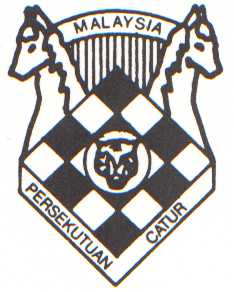 Endorsed By:RNLQKLNREndorsed By:DATO’ ARTHUR TAN CHESS CENTREDATO’ ARTHUR TAN CHESS CENTREDATO’ ARTHUR TAN CHESS CENTREDATO’ ARTHUR TAN CHESS CENTREDATO’ ARTHUR TAN CHESS CENTREDATO’ ARTHUR TAN CHESS CENTREDATO’ ARTHUR TAN CHESS CENTREDATO’ ARTHUR TAN CHESS CENTREEndorsed By:PPPPPPPP25th & 26th Aug (Fri & Sat)25th & 26th Aug (Fri & Sat)MERDEKA RAPID TEAM CHESS CHAMPIONSHIP 20172st DATIN YEE WAI FONG MERDEKA RAPID JUNIOR (U-12) TEAM CHESS CHAMPIONSHIP 2017MERDEKA RAPID TEAM CHESS CHAMPIONSHIP 20172st DATIN YEE WAI FONG MERDEKA RAPID JUNIOR (U-12) TEAM CHESS CHAMPIONSHIP 201727th Aug (Sun) 27th Aug (Sun) 8th DATCC / DATIN YEE WAI FONG AGE-GROUP CHESS CHAMPIONSHIP 20178th DATCC / DATIN YEE WAI FONG AGE-GROUP CHESS CHAMPIONSHIP 2017Schedule – 14th IGB Dato’ Arthur Tan International Open Chess ChampionshipSchedule – 14th IGB Dato’ Arthur Tan International Open Chess ChampionshipSchedule – 14th IGB Dato’ Arthur Tan International Open Chess ChampionshipSchedule – 14th IGB Dato’ Arthur Tan International Open Chess Championship27th Aug (Sun)Arrival Arrival After 12:0028th Aug (Mon)Players MeetingRound 1 Players MeetingRound 1 12:0015:0029th Aug (Tue)Round 2 & Round 3 Round 2 & Round 3 09:00 & 15:0030th Aug (Wed)Round 4 & Round 5Round 4 & Round 515:0031st Aug (Thu)FREE DAY / MERDEKA DAY - Individual Rapid Chess Championship (Open / Under 18 /  Under 12 )FREE DAY / MERDEKA DAY - Individual Rapid Chess Championship (Open / Under 18 /  Under 12 )12:00 – 18:0001st  Sep (Fri)Round 6 Round 6 15:0002nd  Sep (Sat)Round 7 & Round 8Round 7 & Round 809:00 & 15:0003rd  Sep (Sun)Round 9 Festival BlitzPrize Giving / DinnerRound 9 Festival BlitzPrize Giving / Dinner09:0013:0019:3004th Sep (Mon)DepartureDeparturePrizes & Entry Fees in US $ Open SectionPrizes & Entry Fees in US $ Open SectionPrizes & Entry Fees in US $ Open SectionPrizes & Entry Fees in US $ Open SectionPrizes & Entry Fees in US $ Open SectionPrizes & Entry Fees in US $ Open SectionPrizes & Entry Fees in US $ Open SectionPrizes & Entry Fees in US $ Open SectionMalaysiansMalaysiansSpecial PrizesSpecial Prizes14,000665011 25016 1501500Best  Lady 30022,5007350122501715024002 Best Lady25031,500835013250181503300Best Malaysian Lady15041,000935014250191504200Best U 1630056501035015150201505100Best U 12150Incentive Prizes: To encourage decisive results there is a prize fund (maximum RM 2,000) to be distributed at the end of the tournament among players of any rank defeating Grandmasters. The maximum prize per win is RM 100 and if the number of wins exceeds 20, then those defeating GMs will receive a pro-rated share of the prize fund.Incentive Prizes: To encourage decisive results there is a prize fund (maximum RM 2,000) to be distributed at the end of the tournament among players of any rank defeating Grandmasters. The maximum prize per win is RM 100 and if the number of wins exceeds 20, then those defeating GMs will receive a pro-rated share of the prize fund.Incentive Prizes: To encourage decisive results there is a prize fund (maximum RM 2,000) to be distributed at the end of the tournament among players of any rank defeating Grandmasters. The maximum prize per win is RM 100 and if the number of wins exceeds 20, then those defeating GMs will receive a pro-rated share of the prize fund.Incentive Prizes: To encourage decisive results there is a prize fund (maximum RM 2,000) to be distributed at the end of the tournament among players of any rank defeating Grandmasters. The maximum prize per win is RM 100 and if the number of wins exceeds 20, then those defeating GMs will receive a pro-rated share of the prize fund.Incentive Prizes: To encourage decisive results there is a prize fund (maximum RM 2,000) to be distributed at the end of the tournament among players of any rank defeating Grandmasters. The maximum prize per win is RM 100 and if the number of wins exceeds 20, then those defeating GMs will receive a pro-rated share of the prize fund.Incentive Prizes: To encourage decisive results there is a prize fund (maximum RM 2,000) to be distributed at the end of the tournament among players of any rank defeating Grandmasters. The maximum prize per win is RM 100 and if the number of wins exceeds 20, then those defeating GMs will receive a pro-rated share of the prize fund.Incentive Prizes: To encourage decisive results there is a prize fund (maximum RM 2,000) to be distributed at the end of the tournament among players of any rank defeating Grandmasters. The maximum prize per win is RM 100 and if the number of wins exceeds 20, then those defeating GMs will receive a pro-rated share of the prize fund.Incentive Prizes: To encourage decisive results there is a prize fund (maximum RM 2,000) to be distributed at the end of the tournament among players of any rank defeating Grandmasters. The maximum prize per win is RM 100 and if the number of wins exceeds 20, then those defeating GMs will receive a pro-rated share of the prize fund.Incentive Prizes: To encourage decisive results there is a prize fund (maximum RM 2,000) to be distributed at the end of the tournament among players of any rank defeating Grandmasters. The maximum prize per win is RM 100 and if the number of wins exceeds 20, then those defeating GMs will receive a pro-rated share of the prize fund.Incentive Prizes: To encourage decisive results there is a prize fund (maximum RM 2,000) to be distributed at the end of the tournament among players of any rank defeating Grandmasters. The maximum prize per win is RM 100 and if the number of wins exceeds 20, then those defeating GMs will receive a pro-rated share of the prize fund.Incentive Prizes: To encourage decisive results there is a prize fund (maximum RM 2,000) to be distributed at the end of the tournament among players of any rank defeating Grandmasters. The maximum prize per win is RM 100 and if the number of wins exceeds 20, then those defeating GMs will receive a pro-rated share of the prize fund.Incentive Prizes: To encourage decisive results there is a prize fund (maximum RM 2,000) to be distributed at the end of the tournament among players of any rank defeating Grandmasters. The maximum prize per win is RM 100 and if the number of wins exceeds 20, then those defeating GMs will receive a pro-rated share of the prize fund.Medals & certificates will be given to winners. Champion’s name will be engraved on the Dato’ Arthur Tan Challenge Trophy.Medals & certificates will be given to winners. Champion’s name will be engraved on the Dato’ Arthur Tan Challenge Trophy.Medals & certificates will be given to winners. Champion’s name will be engraved on the Dato’ Arthur Tan Challenge Trophy.Medals & certificates will be given to winners. Champion’s name will be engraved on the Dato’ Arthur Tan Challenge Trophy.Medals & certificates will be given to winners. Champion’s name will be engraved on the Dato’ Arthur Tan Challenge Trophy.Medals & certificates will be given to winners. Champion’s name will be engraved on the Dato’ Arthur Tan Challenge Trophy.Medals & certificates will be given to winners. Champion’s name will be engraved on the Dato’ Arthur Tan Challenge Trophy.Medals & certificates will be given to winners. Champion’s name will be engraved on the Dato’ Arthur Tan Challenge Trophy.Medals & certificates will be given to winners. Champion’s name will be engraved on the Dato’ Arthur Tan Challenge Trophy.Medals & certificates will be given to winners. Champion’s name will be engraved on the Dato’ Arthur Tan Challenge Trophy.Medals & certificates will be given to winners. Champion’s name will be engraved on the Dato’ Arthur Tan Challenge Trophy.Medals & certificates will be given to winners. Champion’s name will be engraved on the Dato’ Arthur Tan Challenge Trophy.Participants are entitled to only one prize (the larger). Where prizes are the same value, the Open Section Prizes will take precedence over the Malaysian/Special Prizes.Participants are entitled to only one prize (the larger). Where prizes are the same value, the Open Section Prizes will take precedence over the Malaysian/Special Prizes.Participants are entitled to only one prize (the larger). Where prizes are the same value, the Open Section Prizes will take precedence over the Malaysian/Special Prizes.Participants are entitled to only one prize (the larger). Where prizes are the same value, the Open Section Prizes will take precedence over the Malaysian/Special Prizes.Participants are entitled to only one prize (the larger). Where prizes are the same value, the Open Section Prizes will take precedence over the Malaysian/Special Prizes.Participants are entitled to only one prize (the larger). Where prizes are the same value, the Open Section Prizes will take precedence over the Malaysian/Special Prizes.Participants are entitled to only one prize (the larger). Where prizes are the same value, the Open Section Prizes will take precedence over the Malaysian/Special Prizes.Participants are entitled to only one prize (the larger). Where prizes are the same value, the Open Section Prizes will take precedence over the Malaysian/Special Prizes.Participants are entitled to only one prize (the larger). Where prizes are the same value, the Open Section Prizes will take precedence over the Malaysian/Special Prizes.Participants are entitled to only one prize (the larger). Where prizes are the same value, the Open Section Prizes will take precedence over the Malaysian/Special Prizes.Participants are entitled to only one prize (the larger). Where prizes are the same value, the Open Section Prizes will take precedence over the Malaysian/Special Prizes.Participants are entitled to only one prize (the larger). Where prizes are the same value, the Open Section Prizes will take precedence over the Malaysian/Special Prizes.2400 - 24991002200 – 2299150Below 19992002300 - 23991252000 - 2199175unrated250Bank Account: DAT CHESS CENTRE   -  Maybank Current Account: 5145  9822  0396  Bank Account: DAT CHESS CENTRE   -  Maybank Current Account: 5145  9822  0396  Bank Account: DAT CHESS CENTRE   -  Maybank Current Account: 5145  9822  0396  Bank Account: DAT CHESS CENTRE   -  Maybank Current Account: 5145  9822  0396  Bank Account: DAT CHESS CENTRE   -  Maybank Current Account: 5145  9822  0396  Bank Account: DAT CHESS CENTRE   -  Maybank Current Account: 5145  9822  0396  Jalan Bunus,  50100 Kuala Lumpur, Malaysia -  SWIFT : MBBEMYKLJalan Bunus,  50100 Kuala Lumpur, Malaysia -  SWIFT : MBBEMYKLJalan Bunus,  50100 Kuala Lumpur, Malaysia -  SWIFT : MBBEMYKLJalan Bunus,  50100 Kuala Lumpur, Malaysia -  SWIFT : MBBEMYKLJalan Bunus,  50100 Kuala Lumpur, Malaysia -  SWIFT : MBBEMYKLJalan Bunus,  50100 Kuala Lumpur, Malaysia -  SWIFT : MBBEMYKL14th IGB Dato’ Arthur Tan international Open Chess Championship14th IGB Dato’ Arthur Tan international Open Chess Championship14th IGB Dato’ Arthur Tan international Open Chess Championship14th IGB Dato’ Arthur Tan international Open Chess Championship14th IGB Dato’ Arthur Tan international Open Chess Championship14th IGB Dato’ Arthur Tan international Open Chess Championship14th IGB Dato’ Arthur Tan international Open Chess Championship14th IGB Dato’ Arthur Tan international Open Chess Championship14th IGB Dato’ Arthur Tan international Open Chess Championship14th IGB Dato’ Arthur Tan international Open Chess ChampionshipName*Date of Birth*Date of Birth*SexCountry*FIDE ID*FIDE Rating*FIDE Rating*Nat RatingAddressAddressTel NoEmail*Email*Endorsed By:RNLQKLNREndorsed By:DATO’ ARTHUR TAN CHESS CENTREDATO’ ARTHUR TAN CHESS CENTREDATO’ ARTHUR TAN CHESS CENTREDATO’ ARTHUR TAN CHESS CENTREDATO’ ARTHUR TAN CHESS CENTREDATO’ ARTHUR TAN CHESS CENTREDATO’ ARTHUR TAN CHESS CENTREDATO’ ARTHUR TAN CHESS CENTREEndorsed By:PPPPPPPP25th & 26th Aug (Fri & Sat)25th & 26th Aug (Fri & Sat)MERDEKA RAPID TEAM CHESS CHAMPIONSHIP 20172st DATIN YEE WAI FONG  MERDEKA RAPID JUNIOR (U-12) TEAM CHESS CHAMPIONSHIP 2017MERDEKA RAPID TEAM CHESS CHAMPIONSHIP 20172st DATIN YEE WAI FONG  MERDEKA RAPID JUNIOR (U-12) TEAM CHESS CHAMPIONSHIP 201727th Aug (Sun) 27th Aug (Sun) 8th DATCC/DATIN YEE WAI FONG AGE-GROUP CHESS CHAMPIONSHIP 20178th DATCC/DATIN YEE WAI FONG AGE-GROUP CHESS CHAMPIONSHIP 2017Schedule – 8th IGB International Seniors Open Chess Championship 2017Schedule – 8th IGB International Seniors Open Chess Championship 2017Schedule – 8th IGB International Seniors Open Chess Championship 2017Schedule – 8th IGB International Seniors Open Chess Championship 201727th Aug (Sun)Arrival Arrival After 12:0028th Aug (Mon)Players MeetingRound 1 Players MeetingRound 1 12:0015:0029th Aug (Tue)Round 2 & Round 3 Round 2 & Round 3 09:00 & 15:0030th Aug (Wed)Round 4 & Round 5Round 4 & Round 515:0031st Aug (Thu)FREE DAY / MERDEKA DAY - Individual Rapid Chess Championship (Open / Under 18 /  Under 12 )FREE DAY / MERDEKA DAY - Individual Rapid Chess Championship (Open / Under 18 /  Under 12 )12:00 – 18:0001st  Sep (Fri)Round 6 Round 6 15:0002nd  Sep (Sat)Round 7 & Round 8Round 7 & Round 809:00 & 15:0003rd  Sep (Sun)Round 9 Festival BlitzPrize Giving / DinnerRound 9 Festival BlitzPrize Giving / Dinner09:0013:0019:3004th Sep (Mon)DepartureDeparturePrizes: Seniors Open SectionAll prizes are in Ringgit Malaysia {RM}Prizes: Seniors Open SectionAll prizes are in Ringgit Malaysia {RM}Seniors Age Group Category (Special) PrizesSeniors Age Group Category (Special) PrizesSeniors Age Group Category (Special) PrizesPrizes: Seniors Open SectionAll prizes are in Ringgit Malaysia {RM}Prizes: Seniors Open SectionAll prizes are in Ringgit Malaysia {RM}Seniors 65 – 74 yearsAbove 75 yearsBest Malaysian1st 4,000 + Challenge  Trophy1,5001,5001,5002nd 3,0001,0001,0001,0003rd2,0005004th1,000Participants are entitled to only one prize (the larger). Where prizes are the same value, the Open Prizes will take precedence over the Special Prizes. All prize winners will get medals & certificatesParticipants are entitled to only one prize (the larger). Where prizes are the same value, the Open Prizes will take precedence over the Special Prizes. All prize winners will get medals & certificatesParticipants are entitled to only one prize (the larger). Where prizes are the same value, the Open Prizes will take precedence over the Special Prizes. All prize winners will get medals & certificates5th500Participants are entitled to only one prize (the larger). Where prizes are the same value, the Open Prizes will take precedence over the Special Prizes. All prize winners will get medals & certificatesParticipants are entitled to only one prize (the larger). Where prizes are the same value, the Open Prizes will take precedence over the Special Prizes. All prize winners will get medals & certificatesParticipants are entitled to only one prize (the larger). Where prizes are the same value, the Open Prizes will take precedence over the Special Prizes. All prize winners will get medals & certificatesFREE ENTRY FOR PLAYERS ABOVE 2301 – ENTRY FEES IN RMFREE ENTRY FOR PLAYERS ABOVE 2301 – ENTRY FEES IN RMFREE ENTRY FOR PLAYERS ABOVE 2301 – ENTRY FEES IN RMFREE ENTRY FOR PLAYERS ABOVE 2301 – ENTRY FEES IN RMFREE ENTRY FOR PLAYERS ABOVE 2301 – ENTRY FEES IN RMFREE ENTRY FOR PLAYERS ABOVE 2301 – ENTRY FEES IN RMFREE ENTRY FOR PLAYERS ABOVE 2301 – ENTRY FEES IN RMFREE ENTRY FOR PLAYERS ABOVE 2301 – ENTRY FEES IN RMFIDE Rtg  2201-2300100FIDE Rtg 2101-2200150FIDE 1800-2100200Below 1799250Bank Account:DAT CHESS CENTRE   -  Maybank Current Account: 5145  9822  0396Jalan Bunus,  50100 Kuala Lumpur, Malaysia -  SWIFT : MBBEMYKLBank Account:DAT CHESS CENTRE   -  Maybank Current Account: 5145  9822  0396Jalan Bunus,  50100 Kuala Lumpur, Malaysia -  SWIFT : MBBEMYKLBank Account:DAT CHESS CENTRE   -  Maybank Current Account: 5145  9822  0396Jalan Bunus,  50100 Kuala Lumpur, Malaysia -  SWIFT : MBBEMYKLBank Account:DAT CHESS CENTRE   -  Maybank Current Account: 5145  9822  0396Jalan Bunus,  50100 Kuala Lumpur, Malaysia -  SWIFT : MBBEMYKLBank Account:DAT CHESS CENTRE   -  Maybank Current Account: 5145  9822  0396Jalan Bunus,  50100 Kuala Lumpur, Malaysia -  SWIFT : MBBEMYKLBank Account:DAT CHESS CENTRE   -  Maybank Current Account: 5145  9822  0396Jalan Bunus,  50100 Kuala Lumpur, Malaysia -  SWIFT : MBBEMYKLBank Account:DAT CHESS CENTRE   -  Maybank Current Account: 5145  9822  0396Jalan Bunus,  50100 Kuala Lumpur, Malaysia -  SWIFT : MBBEMYKLBank Account:DAT CHESS CENTRE   -  Maybank Current Account: 5145  9822  0396Jalan Bunus,  50100 Kuala Lumpur, Malaysia -  SWIFT : MBBEMYKL8th IGB International Seniors Open Chess Championship 2017IF TOTAL ENTRIES IS LESS THAN 20 PLAYERS, THAN THE SENIORS WILL BE INCORPORATED WITH THE MAIN IGB DATO ARTHUR TAN MALAYSIAN OPEN 8th IGB International Seniors Open Chess Championship 2017IF TOTAL ENTRIES IS LESS THAN 20 PLAYERS, THAN THE SENIORS WILL BE INCORPORATED WITH THE MAIN IGB DATO ARTHUR TAN MALAYSIAN OPEN 8th IGB International Seniors Open Chess Championship 2017IF TOTAL ENTRIES IS LESS THAN 20 PLAYERS, THAN THE SENIORS WILL BE INCORPORATED WITH THE MAIN IGB DATO ARTHUR TAN MALAYSIAN OPEN 8th IGB International Seniors Open Chess Championship 2017IF TOTAL ENTRIES IS LESS THAN 20 PLAYERS, THAN THE SENIORS WILL BE INCORPORATED WITH THE MAIN IGB DATO ARTHUR TAN MALAYSIAN OPEN 8th IGB International Seniors Open Chess Championship 2017IF TOTAL ENTRIES IS LESS THAN 20 PLAYERS, THAN THE SENIORS WILL BE INCORPORATED WITH THE MAIN IGB DATO ARTHUR TAN MALAYSIAN OPEN 8th IGB International Seniors Open Chess Championship 2017IF TOTAL ENTRIES IS LESS THAN 20 PLAYERS, THAN THE SENIORS WILL BE INCORPORATED WITH THE MAIN IGB DATO ARTHUR TAN MALAYSIAN OPEN 8th IGB International Seniors Open Chess Championship 2017IF TOTAL ENTRIES IS LESS THAN 20 PLAYERS, THAN THE SENIORS WILL BE INCORPORATED WITH THE MAIN IGB DATO ARTHUR TAN MALAYSIAN OPEN 8th IGB International Seniors Open Chess Championship 2017IF TOTAL ENTRIES IS LESS THAN 20 PLAYERS, THAN THE SENIORS WILL BE INCORPORATED WITH THE MAIN IGB DATO ARTHUR TAN MALAYSIAN OPEN 8th IGB International Seniors Open Chess Championship 2017IF TOTAL ENTRIES IS LESS THAN 20 PLAYERS, THAN THE SENIORS WILL BE INCORPORATED WITH THE MAIN IGB DATO ARTHUR TAN MALAYSIAN OPEN 8th IGB International Seniors Open Chess Championship 2017IF TOTAL ENTRIES IS LESS THAN 20 PLAYERS, THAN THE SENIORS WILL BE INCORPORATED WITH THE MAIN IGB DATO ARTHUR TAN MALAYSIAN OPEN Name*Date of Birth*Date of Birth*SexCountry*FIDE ID*FIDE Rating*FIDE Rating*Nat RatingAddressAddressTel NoEmail*Email*Endorsed By:RNLQKLNREndorsed By:DATO’ ARTHUR TAN CHESS CENTREDATO’ ARTHUR TAN CHESS CENTREDATO’ ARTHUR TAN CHESS CENTREDATO’ ARTHUR TAN CHESS CENTREDATO’ ARTHUR TAN CHESS CENTREDATO’ ARTHUR TAN CHESS CENTREDATO’ ARTHUR TAN CHESS CENTREDATO’ ARTHUR TAN CHESS CENTREEndorsed By:PPPPPPPP25th & 26th Aug (Fri & Sat)MERDEKA RAPID TEAM CHESS CHAMPIONSHIP 20172st DATIN YEE WAI FONG  MERDEKA RAPID JUNIOR (U-12) TEAM CHESS CHAMPIONSHIP 2017MERDEKA RAPID TEAM CHESS CHAMPIONSHIP 20172st DATIN YEE WAI FONG  MERDEKA RAPID JUNIOR (U-12) TEAM CHESS CHAMPIONSHIP 201727th Aug (Sun) 8th DATCC/DATIN YEE WAI FONG AGE-GROUP CHESS CHAMPIONSHIP 20178th DATCC/DATIN YEE WAI FONG AGE-GROUP CHESS CHAMPIONSHIP 201712th GOLDIS Malaysia Chess Challenge 201712th GOLDIS Malaysia Chess Challenge 201712th GOLDIS Malaysia Chess Challenge 201727th Aug (Sun)Arrival 20:0028th Aug (Mon)Players MeetingRound 1 1200150029th Aug (Tue)Round 2 & Round 3 0900 & 150030th Aug (Wed)Round 4 & Round 5150031st Aug (Thu)FREE DAY / MERDEKA DAY - Individual Rapid Chess Championship (Open / Under 18 /  Under 12 )1200 & 180001st  Sep (Fri)Round 6 150002nd  Sep (Sat)Round 7 & Round 80900 & 150003rd  Sep (Sun)Round 9 Festival BlitzPrize Giving / Dinner0900130020:0004th Sep (Mon)DeparturePrizes: Open SectionAll cash prizes in RMPrizes: Open SectionAll cash prizes in RMPrizes: Open SectionAll cash prizes in RMMCF National Rating Prizes (Malaysian citizens only)MCF National Rating Prizes (Malaysian citizens only)MCF National Rating Prizes (Malaysian citizens only)MCF National Rating Prizes (Malaysian citizens only)MCF National Rating Prizes (Malaysian citizens only)Prizes: Open SectionAll cash prizes in RMPrizes: Open SectionAll cash prizes in RMPrizes: Open SectionAll cash prizes in RM1600 - 14001600 - 14001399 - 12001399 - 12001199 and below12,000 + Challenge  Trophy2,000 + Challenge  Trophy80080060060030021,5001,50050050040040020031,0001,0003003002002001004800800150150100100505600600Participants are entitled to only one prize (the larger). Where prizes are the same value, the Open Prizes will take precedence over the Special Prizes.Participants are entitled to only one prize (the larger). Where prizes are the same value, the Open Prizes will take precedence over the Special Prizes.Participants are entitled to only one prize (the larger). Where prizes are the same value, the Open Prizes will take precedence over the Special Prizes.Participants are entitled to only one prize (the larger). Where prizes are the same value, the Open Prizes will take precedence over the Special Prizes.Participants are entitled to only one prize (the larger). Where prizes are the same value, the Open Prizes will take precedence over the Special Prizes.6 - 7300300Participants are entitled to only one prize (the larger). Where prizes are the same value, the Open Prizes will take precedence over the Special Prizes.Participants are entitled to only one prize (the larger). Where prizes are the same value, the Open Prizes will take precedence over the Special Prizes.Participants are entitled to only one prize (the larger). Where prizes are the same value, the Open Prizes will take precedence over the Special Prizes.Participants are entitled to only one prize (the larger). Where prizes are the same value, the Open Prizes will take precedence over the Special Prizes.Participants are entitled to only one prize (the larger). Where prizes are the same value, the Open Prizes will take precedence over the Special Prizes.8 - 10200200All prize winners will get medals & certificatesAll prize winners will get medals & certificatesAll prize winners will get medals & certificatesAll prize winners will get medals & certificatesAll prize winners will get medals & certificatesFIDE Rtg Below 2000FIDE Rtg Below 2000RM 100RM 100FIDE UnratedFIDE UnratedRM 200RM 200Bank Account: DAT CHESS CENTRE   -  Maybank Current Account: 5145  9822  0396Bank Account: DAT CHESS CENTRE   -  Maybank Current Account: 5145  9822  0396Bank Account: DAT CHESS CENTRE   -  Maybank Current Account: 5145  9822  0396Bank Account: DAT CHESS CENTRE   -  Maybank Current Account: 5145  9822  0396Bank Account: DAT CHESS CENTRE   -  Maybank Current Account: 5145  9822  0396Bank Account: DAT CHESS CENTRE   -  Maybank Current Account: 5145  9822  0396Bank Account: DAT CHESS CENTRE   -  Maybank Current Account: 5145  9822  0396Bank Account: DAT CHESS CENTRE   -  Maybank Current Account: 5145  9822  0396Jalan Bunus,  50100 Kuala Lumpur, Malaysia -  SWIFT : MBBEMYKLJalan Bunus,  50100 Kuala Lumpur, Malaysia -  SWIFT : MBBEMYKLJalan Bunus,  50100 Kuala Lumpur, Malaysia -  SWIFT : MBBEMYKLJalan Bunus,  50100 Kuala Lumpur, Malaysia -  SWIFT : MBBEMYKLJalan Bunus,  50100 Kuala Lumpur, Malaysia -  SWIFT : MBBEMYKLJalan Bunus,  50100 Kuala Lumpur, Malaysia -  SWIFT : MBBEMYKLJalan Bunus,  50100 Kuala Lumpur, Malaysia -  SWIFT : MBBEMYKLJalan Bunus,  50100 Kuala Lumpur, Malaysia -  SWIFT : MBBEMYKL12th GOLDIS Malaysia Chess Challenge 201712th GOLDIS Malaysia Chess Challenge 201712th GOLDIS Malaysia Chess Challenge 201712th GOLDIS Malaysia Chess Challenge 201712th GOLDIS Malaysia Chess Challenge 201712th GOLDIS Malaysia Chess Challenge 201712th GOLDIS Malaysia Chess Challenge 201712th GOLDIS Malaysia Chess Challenge 201712th GOLDIS Malaysia Chess Challenge 201712th GOLDIS Malaysia Chess Challenge 2017NameDate of Birth*Date of Birth*SexCountryFIDE ID*FIDE Rating*FIDE Rating*Nat RatingAddressAddressTel NoEmailEmailEndorsed By:RNLQKLNREndorsed By:DATO’ ARTHUR TAN CHESS CENTREDATO’ ARTHUR TAN CHESS CENTREDATO’ ARTHUR TAN CHESS CENTREDATO’ ARTHUR TAN CHESS CENTREDATO’ ARTHUR TAN CHESS CENTREDATO’ ARTHUR TAN CHESS CENTREDATO’ ARTHUR TAN CHESS CENTREDATO’ ARTHUR TAN CHESS CENTREEndorsed By:PPPPPPPPDateProgramTime25th Aug (Fri)Team Manager’s Meeting14:30Round 1 15:00 _ 16:00 Round 216:15 _ 17:15Round 317:30 _ 18:3026th Aug (Sat)Round 408:30 _ 09:30Round 509:45 _ 10:45Round 611:00 _ 12:00LunchRound 713:00 _ 14:00Round 814:15 _ 15:15Round 915:30 _ 16:30Merdeka Blitz16:45 Prize Giving18:00 27th Aug (Sun)8th DATCC/DATIN YEE WAI FONG AGE-GROUP CHESS CHAMPIONSHIP09:00 – 17:0028th Aug – 03rd Sep 14th IGB DATO’ ARTHUR TAN OPEN CHESS CHAMPIONSHIP8th IGB SENIORS OPEN CHESS CHAMPIONSHIP12th GOLDIS MALAYSIA CHESS CHALLENGE14th IGB DATO’ ARTHUR TAN OPEN CHESS CHAMPIONSHIP8th IGB SENIORS OPEN CHESS CHAMPIONSHIP12th GOLDIS MALAYSIA CHESS CHALLENGEOPEN  SECTION - (ASTRO MERDEKA Challenge Trophy)OPEN  SECTION - (ASTRO MERDEKA Challenge Trophy)OPEN  SECTION - (ASTRO MERDEKA Challenge Trophy)OPEN  SECTION - (ASTRO MERDEKA Challenge Trophy)OPEN  SECTION - (ASTRO MERDEKA Challenge Trophy)Champion:Challenge Trophy + 4 Medals + RM 4,000Best Malaysian TeamBest Malaysian TeamRM 2,000Second:	4 Medals + RM 3,0002 Malaysian Team2 Malaysian TeamRM 1,500Third:	4 Medals + RM 2,0003 Malaysian Team3 Malaysian TeamRM 1,200Fourth:	RM 1,000*# Best State Team:*# Best State Team:RM 1,000 + 4 Medals Fifth - Sixth RM 750*Best Jr Team (U16)*Best Jr Team (U16)5 Gold Medals = RM 500Seventh - TenthRM 500*Best Ladies Team *Best Ladies Team 5 Gold Medals = RM 300Best Board PrizesMedals for Board 1 – 4*Best Government / *IPT / *School / *Family / *Veteran (>55) Team:*Best Government / *IPT / *School / *Family / *Veteran (>55) Team:*Best Government / *IPT / *School / *Family / *Veteran (>55) Team:*Best Government / *IPT / *School / *Family / *Veteran (>55) Team:RM 400 each* Subject to at least 3 teams playing & 50 % result.* Government Team must be certified by the department / * School Team must be certified by the School. /* IPT must be certified by IPT* Subject to at least 3 teams playing & 50 % result.* Government Team must be certified by the department / * School Team must be certified by the School. /* IPT must be certified by IPT* Subject to at least 3 teams playing & 50 % result.* Government Team must be certified by the department / * School Team must be certified by the School. /* IPT must be certified by IPT# Malaysian Citizens - Born, Residing, Schooling or Working in the State and MCF State Registration# Malaysian Citizens - Born, Residing, Schooling or Working in the State and MCF State RegistrationEntry Fee – OPEN – RM 400Entry Fee - JUNIOR (Under 16) - 300Bank Account:: DAT Chess Centre   -  Maybank Current A/C No: 5145  9822  0396, Jalan Bunus,  50100 K L, Malaysia - SWIFT : MBBEMYKLBank Account:: DAT Chess Centre   -  Maybank Current A/C No: 5145  9822  0396, Jalan Bunus,  50100 K L, Malaysia - SWIFT : MBBEMYKLCLOSING DATE: 01 AUGUST 2017 BY 12:00 PM.REGISTRATION OF ENTRIES AFTER THIS DATE WILL BE SURCHARGED RM 100CHANGE OF BOARD ORDER, CHANGE OF NAMES ETC. WILL BE SURCHARGED RM 25 PER CHANGEREGISTRATION WITHOUT NAMES WILL NOT BE ACCEPTEDCLOSING DATE: 01 AUGUST 2017 BY 12:00 PM.REGISTRATION OF ENTRIES AFTER THIS DATE WILL BE SURCHARGED RM 100CHANGE OF BOARD ORDER, CHANGE OF NAMES ETC. WILL BE SURCHARGED RM 25 PER CHANGEREGISTRATION WITHOUT NAMES WILL NOT BE ACCEPTEDCLOSING DATE: 01 AUGUST 2017 BY 12:00 PM.REGISTRATION OF ENTRIES AFTER THIS DATE WILL BE SURCHARGED RM 100CHANGE OF BOARD ORDER, CHANGE OF NAMES ETC. WILL BE SURCHARGED RM 25 PER CHANGEREGISTRATION WITHOUT NAMES WILL NOT BE ACCEPTEDCLOSING DATE: 01 AUGUST 2017 BY 12:00 PM.REGISTRATION OF ENTRIES AFTER THIS DATE WILL BE SURCHARGED RM 100CHANGE OF BOARD ORDER, CHANGE OF NAMES ETC. WILL BE SURCHARGED RM 25 PER CHANGEREGISTRATION WITHOUT NAMES WILL NOT BE ACCEPTEDCLOSING DATE: 01 AUGUST 2017 BY 12:00 PM.REGISTRATION OF ENTRIES AFTER THIS DATE WILL BE SURCHARGED RM 100CHANGE OF BOARD ORDER, CHANGE OF NAMES ETC. WILL BE SURCHARGED RM 25 PER CHANGEREGISTRATION WITHOUT NAMES WILL NOT BE ACCEPTEDCLOSING DATE: 01 AUGUST 2017 BY 12:00 PM.REGISTRATION OF ENTRIES AFTER THIS DATE WILL BE SURCHARGED RM 100CHANGE OF BOARD ORDER, CHANGE OF NAMES ETC. WILL BE SURCHARGED RM 25 PER CHANGEREGISTRATION WITHOUT NAMES WILL NOT BE ACCEPTEDTEAM NAMESPECIAL CATEGORY(E.g. – IPT, School, U16, etc)PLAYERS (Full Name)Players should be registered as per board order upon submission. Changes in board order, change of names etc. will be surcharged @ RM 25 per change. BOARD 1FIDE/Nat Rating:PLAYERS (Full Name)Players should be registered as per board order upon submission. Changes in board order, change of names etc. will be surcharged @ RM 25 per change. BOARD 2FIDE/Nat Rating:PLAYERS (Full Name)Players should be registered as per board order upon submission. Changes in board order, change of names etc. will be surcharged @ RM 25 per change. BOARD 3FIDE/Nat Rating:PLAYERS (Full Name)Players should be registered as per board order upon submission. Changes in board order, change of names etc. will be surcharged @ RM 25 per change. BOARD 4FIDE/Nat Rating:ADDRESSTELEPHONE:FAX:MOBILE:MOBILE:EMAILEntry Fee – OPEN – RM 400Entry Fee - JUNIOR (Under 16) - 300Bank Account: DAT Chess Centre   -  Maybank Current A/C No: 5145  9822  0396, Jalan Bunus,  50100 K L, Malaysia - SWIFT : MBBEMYKLBank Account: DAT Chess Centre   -  Maybank Current A/C No: 5145  9822  0396, Jalan Bunus,  50100 K L, Malaysia - SWIFT : MBBEMYKLDAT CHESS CENTRE - Official Receipt - Being payment forASTRO MERDEKA RAPID OPEN TEAM CHESS CHAMPIONSHIP 2017Received From(Team Name)Entry Fee – OPEN – RM 400Entry Fee – OPEN – RM 400Entry Fee - JUNIOR (Under 16) – RM 300Endorsed By:RNLQKLNREndorsed By:DATO’ ARTHUR TAN CHESS CENTREDATO’ ARTHUR TAN CHESS CENTREDATO’ ARTHUR TAN CHESS CENTREDATO’ ARTHUR TAN CHESS CENTREDATO’ ARTHUR TAN CHESS CENTREDATO’ ARTHUR TAN CHESS CENTREDATO’ ARTHUR TAN CHESS CENTREDATO’ ARTHUR TAN CHESS CENTREEndorsed By:PPPPPPPPDateProgramTime25th Aug (Fri)Team Manager’s Meeting14:30Round 1 15:00 _ 16:00, Round 216:15 _ 17:15,Round 317:30 _ 18:3026th Aug (Sat)Round 408:30 _ 09:30Round 509:45 _ 10:45Round 611:00 _ 12:00LunchRound 713:00 _ 14:00Round 814:15 _ 15:15Round 915:30 _ 16:30Merdeka Blitz16:45 Prize Giving18:00 27th Aug (Sun)8th DATIN YEE WAI FONG AGE-GROUP CHESS CHAMPIONSHIP 201709:00 – 17:0028th Aug – 03rd Sep 14th IGB DATO’ ARTHUR TAN OPEN CHESS CHAMPIONSHIP8th IGB SENIORS OPEN CHESS CHAMPIONSHIP12th GOLDIS MALAYSIA CHESS CHALLENGE14th IGB DATO’ ARTHUR TAN OPEN CHESS CHAMPIONSHIP8th IGB SENIORS OPEN CHESS CHAMPIONSHIP12th GOLDIS MALAYSIA CHESS CHALLENGE2nd DATIN YEE WAI FONG MERDEKA RAPID TEAMJUNIOR (UNDER-12) CHESS CHAMPIONSHIP 2017Champion:Challenge Trophy + 5 Medals + RM 2,000Best Board PrizesMedals for Board 1 – 4Second:	5 Medals + RM 1,500*Best Girls Team 5 Gold Medals = RM 500Third:	5 Medals + RM 1,200*2nd Best Girls Team5 Gold Medals = RM 400Fourth:	5 Medals + RM 750*3rd Best Girls Team5 Gold Medals = RM 300Fifth  5 Medals + RM 500*Best Private School5 Gold Medals = RM 300Sixth - TenthX 4 Medals*Best Govt School5 Gold Medals = RM 300Best StateChallenge Trophy + 5 Medals + RM 1,000*Family5 Gold Medals = RM 300*Best School will be awarded the GOLDIS CHALLENGE TROPHY*Best School will be awarded the GOLDIS CHALLENGE TROPHY*Best School will be awarded the GOLDIS CHALLENGE TROPHY*Best School will be awarded the GOLDIS CHALLENGE TROPHY* Subject to at least 3 teams playing & 50 % result. * School Team must be certified by the School.* Subject to at least 3 teams playing & 50 % result. * School Team must be certified by the School.* Subject to at least 3 teams playing & 50 % result. * School Team must be certified by the School.* Subject to at least 3 teams playing & 50 % result. * School Team must be certified by the School.Entry Fee - JUNIOR (Under 12) – RM 250Bank Account:: DAT Chess Centre   -  Maybank Current A/C No: 5145  9822  0396, Jalan Bunus,  50100 K L, Malaysia - SWIFT : MBBEMYKLCLOSING DATE: 01 AUGUST 2017 BY 12:00 PM.ENTRIES AFTER THIS WILL BE SURCHARGED RM 100CHANGE OF BOARD ORDER, CHANGE OF NAMES ETC. WILL BE SURCHARGED RM 25 PER CHANGEREGISTRATION WITHOUT NAMES WILL NOT BE ACCEPTEDCLOSING DATE: 01 AUGUST 2017 BY 12:00 PM.ENTRIES AFTER THIS WILL BE SURCHARGED RM 100CHANGE OF BOARD ORDER, CHANGE OF NAMES ETC. WILL BE SURCHARGED RM 25 PER CHANGEREGISTRATION WITHOUT NAMES WILL NOT BE ACCEPTEDCLOSING DATE: 01 AUGUST 2017 BY 12:00 PM.ENTRIES AFTER THIS WILL BE SURCHARGED RM 100CHANGE OF BOARD ORDER, CHANGE OF NAMES ETC. WILL BE SURCHARGED RM 25 PER CHANGEREGISTRATION WITHOUT NAMES WILL NOT BE ACCEPTEDCLOSING DATE: 01 AUGUST 2017 BY 12:00 PM.ENTRIES AFTER THIS WILL BE SURCHARGED RM 100CHANGE OF BOARD ORDER, CHANGE OF NAMES ETC. WILL BE SURCHARGED RM 25 PER CHANGEREGISTRATION WITHOUT NAMES WILL NOT BE ACCEPTEDCLOSING DATE: 01 AUGUST 2017 BY 12:00 PM.ENTRIES AFTER THIS WILL BE SURCHARGED RM 100CHANGE OF BOARD ORDER, CHANGE OF NAMES ETC. WILL BE SURCHARGED RM 25 PER CHANGEREGISTRATION WITHOUT NAMES WILL NOT BE ACCEPTEDCLOSING DATE: 01 AUGUST 2017 BY 12:00 PM.ENTRIES AFTER THIS WILL BE SURCHARGED RM 100CHANGE OF BOARD ORDER, CHANGE OF NAMES ETC. WILL BE SURCHARGED RM 25 PER CHANGEREGISTRATION WITHOUT NAMES WILL NOT BE ACCEPTEDTEAM NAMESPECIAL CATEGORY(E.g. – School, Family, Girls)PLAYERS (Full Name)Players should be registered as per board order upon submission. Changes in board order, change of names etc. will be surcharged @ RM 25 per change. BOARD 1FIDE/Nat Rating:PLAYERS (Full Name)Players should be registered as per board order upon submission. Changes in board order, change of names etc. will be surcharged @ RM 25 per change. BOARD 2FIDE/Nat Rating:PLAYERS (Full Name)Players should be registered as per board order upon submission. Changes in board order, change of names etc. will be surcharged @ RM 25 per change. BOARD 3FIDE/Nat Rating:PLAYERS (Full Name)Players should be registered as per board order upon submission. Changes in board order, change of names etc. will be surcharged @ RM 25 per change. BOARD 4FIDE/Nat Rating:ADDRESSTELEPHONE:FAX:MOBILE:MOBILE:EMAILBank Account: DAT Chess Centre   -  Maybank Current A/C No: 5145  9822  0396, Jalan Bunus,  50100 K L, Malaysia - SWIFT : MBBEMYKLDAT CHESS CENTRE - Official Receipt - Being payment for2nd DATIN YEE WAI FONG MERDEKA RAPID TEAMJUNIOR (UNDER-12) CHESS CHAMPIONSHIP 2017DAT CHESS CENTRE - Official Receipt - Being payment for2nd DATIN YEE WAI FONG MERDEKA RAPID TEAMJUNIOR (UNDER-12) CHESS CHAMPIONSHIP 2017Received From(Team Name)Entry Fee - JUNIOR (Under 12) – RM 250Entry Fee - JUNIOR (Under 12) – RM 250Endorsed By:RNLQKLNREndorsed By:DATO’ ARTHUR TAN CHESS CENTREDATO’ ARTHUR TAN CHESS CENTREDATO’ ARTHUR TAN CHESS CENTREDATO’ ARTHUR TAN CHESS CENTREDATO’ ARTHUR TAN CHESS CENTREDATO’ ARTHUR TAN CHESS CENTREDATO’ ARTHUR TAN CHESS CENTREDATO’ ARTHUR TAN CHESS CENTREEndorsed By:PPPPPPPPU-06Date of BirthOn or after 2011U-12   Date of BirthOn or after 2005U-08Date of BirthOn or after 2009U-14Date of BirthOn or after 2003U-10Date of BirthOn or after 2007U-16Date of BirthOn or after 2001DATETIMEPROGRAMMEVENUE27th August (Sunday)09:00 – 12:00Round 1 - 3Bintang Ballroom, CitiTel Mid Valley12:00 – 13:30Lunch-Time Chess LectureLunch-Time Chess Lecture13:30 – 16:30Round 4 - 6Bintang Ballroom, CitiTel Mid Valley17:00Prize GivingPrize GivingCATEGORYPRIZESBOYSGIRLSAll CategoriesChampionGold MedalGold Medal2ndSilver MedalSilver Medal3rdBronze MedalBronze Medal4th  MedalMedal5th MedalMedal6th MedalMedal7th MedalMedal8th Medal9thMedal10th MedalPrize Winners in all Age Groups will also receive Certificates of Achievement.Prize Winners in all Age Groups will also receive Certificates of Achievement.Prize Winners in all Age Groups will also receive Certificates of Achievement.Prize Winners in all Age Groups will also receive Certificates of Achievement.Certificate of Participation will be given to all playersCertificate of Participation will be given to all playersCertificate of Participation will be given to all playersCertificate of Participation will be given to all playersBank Account: DAT Chess Centre   -  Maybank Current A/C No: 5145  9822  0396, Jalan Bunus,  50100 K L, Malaysia - SWIFT : MBBEMYKLNAME :(Follow I/C)RATING:FIDE ID (if available): ↓FIDE RATING: ↓MCF RATING ID: ↓MCF RATING: ↓RATING:MCR: CATEGORY MALE    AGE GROUP   UNDER – Please tickFEMALE    AGE GROUP   UNDER – I.C NO /. :B.C NO.Endorsed By:RNLQKLNREndorsed By:DATO’ ARTHUR TAN CHESS CENTREDATO’ ARTHUR TAN CHESS CENTREDATO’ ARTHUR TAN CHESS CENTREDATO’ ARTHUR TAN CHESS CENTREDATO’ ARTHUR TAN CHESS CENTREDATO’ ARTHUR TAN CHESS CENTREDATO’ ARTHUR TAN CHESS CENTREDATO’ ARTHUR TAN CHESS CENTREEndorsed By:PPPPPPPPMERDEKA DAY – Individual RAPID CHESS (OPEN/UNDER-18/UNDER-12DatesTimeVenue31st August 2017 (Thursday)12:00 – 18:00Cititel Ballroom, 5th Floor, Cititel Midvally Hotel, KLOnly the First 100 entries will be acceptedOnly the First 100 entries will be acceptedOnly the First 100 entries will be acceptedPRIZESOPENUNDER - 18UNDER - 12Champion500 + Medal + Cert300+ Medal + Cert100+ Medal + CertSecond400+ Medal + Cert200+ Medal + Cert80+ Medal + CertThird300+ Medal + Cert100+ Medal + Cert70+ Medal + CertFourth200+ Medal + Cert50+ Medal + Cert30+ Medal + CertFifth100+ Medal + Cert50+ Medal + Cert30+ Medal + CertSixth50+ Medal + CertHamperHamperSeventh50+ Medal + CertHamperHamperEighth50+ Medal + CertHamperHamperNinth50+ Medal + CertHamperHamperTenth50+ Medal + CertHamperHamperBest GirlHamperHamperHamper2nd Best GirlHamperHamperHamperCertificate of Achievement will be given to all Prize WinnersCertificate of Participation will be given to all participantsTIME CONTROL – 20 minutes to finishBank Account: DAT Chess Centre   -  Maybank Current A/C No: 5145  9822  0396, Jalan Bunus,  50100 K L, Malaysia - SWIFT : MBBEMYKLMERDEKA DAY – Individual RAPID CHESS (OPEN/UNDER-18/UNDER-12MERDEKA DAY – Individual RAPID CHESS (OPEN/UNDER-18/UNDER-12MERDEKA DAY – Individual RAPID CHESS (OPEN/UNDER-18/UNDER-12MERDEKA DAY – Individual RAPID CHESS (OPEN/UNDER-18/UNDER-12MERDEKA DAY – Individual RAPID CHESS (OPEN/UNDER-18/UNDER-12MERDEKA DAY – Individual RAPID CHESS (OPEN/UNDER-18/UNDER-12MERDEKA DAY – Individual RAPID CHESS (OPEN/UNDER-18/UNDER-12MERDEKA DAY – Individual RAPID CHESS (OPEN/UNDER-18/UNDER-12MERDEKA DAY – Individual RAPID CHESS (OPEN/UNDER-18/UNDER-12MERDEKA DAY – Individual RAPID CHESS (OPEN/UNDER-18/UNDER-12NameDate of Birth*Date of Birth*SexCountryFIDE ID*FIDE Rating*FIDE Rating*Nat RatingAddressAddressTel NoEmailEmail